Fält markerade med en asterisk * är obligatoriska. Läs anvisningarna innan du fyller i blanketten!APOTEKSTILLSTÅND som söksUPPGIFTER OM SÖKANDENSÖKANDES VERKSAMHET PÅ APOTEK OCH I ANDRA UPPGIFTER INOM LÄKEMEDELSFÖRSÖRJNINGENHuvudsysslor efter datumet för provisorslegitimation *Bisysslor efter provisorslegitimeringenSÖKANDES STUDIER, LEDNINGSFÖRMÅGA OCH ANNAN VERKSAMHET AV BETYDELSE FÖR DRIFTEN AV APOTEKSRÖRELSEStudierLedningsförmågaAnnan verksamhetTill ansökan ska fogas meritförteckningen eller andra dokument som sökanden vill hänvisa till.Bilagor till ansökan:totalt       st.Ansökan med bilagor lämnas till registratorskontoret vid Säkerhets- och utvecklingscentret för läkemedelsområdet Fimea senast vid utgången av ansökningstiden.(Postadress PB 55, 00034 FIMEA, epost adress: registratur@fimea.fi, säker post https://securemail.fimea.fi/, besöksadress Mannerheimvägen 166, Helsingfors).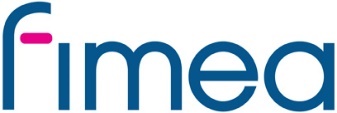 ANSÖKAN OM APOTEKSTILLSTÅNDANSÖKAN OM APOTEKSTILLSTÅNDANSÖKAN OM APOTEKSTILLSTÅND1 (1)version 1/20211.1 Apotekstillstånd som söks *1.2 Sista ansökningsdatum *1.3 Samtidigt söks också tillstånd för filialapotek som lyder under apoteket * Ja1.3 Samtidigt söks också tillstånd för filialapotek som lyder under apoteket * Ja1.4 Filialapotekstillstånd som söks *1.4 Filialapotekstillstånd som söks *2.1 Sökandes efternamn och förnamn (också tidigare) *2.2 Personbeteckning *2.3 Postadress *2.3 Postadress *2.4 E-postadress2.5 Telefonnummer *2.6 Datum för provisorslegitimering *2.6 Datum för provisorslegitimering *2.7 Nuvarande arbetsplats och befattning2.7 Nuvarande arbetsplats och befattning2.8 Tidigare beviljade apotekstillstånd, år för beviljande av tillståndet och övertagandeår2.8 Tidigare beviljade apotekstillstånd, år för beviljande av tillståndet och övertagandeårAnställningstidHeltidsarbeteHeltidsarbeteDeltidsarbeteDeltidsarbeteAnställningstidÅrMånaderÅrMånader3.1.1 På apotek eller filialapotek sammanlagtsom apotekaresom provisorsom föreståndare för apoteksom föreståndare för filialapotek3.1.2 Provisor på sjukhusapotek och läkemedelscentralsammanlagtsom föreståndare för sjukhusapoteksom föreståndare för läkemedelscentral3.1.3 Provisor vid läkemedelsfabrik sammanlagtsom ansvarig föreståndaresom person som uppfyller behörighetsvillkoren3.1.4 Provisor vid läkemedelspartiaffär sammanlagtsom ansvarig föreståndare3.1.5 Undervisnings- och forskningsuppgifter påläkemedelsområdet sammanlagt3.1.6 Myndighetsuppgifter på läkemedelsområdetsammanlagt3.1.7 Andra uppgifter i huvudsyssla inomläkemedelsförsörjningen sammanlagt3.1.8 Legitimerad provisor i huvudsyssla i uppgifter inomläkemedelsförsörjningen sammanlagt3.1.9 Heltids- och deltidsarbete sammanlagt      år      år      månad      månad3.1.10 Omfattningen av deltidsarbete/beskrivning3.1.10 Omfattningen av deltidsarbete/beskrivning3.1.10 Omfattningen av deltidsarbete/beskrivning3.1.10 Omfattningen av deltidsarbete/beskrivning3.1.10 Omfattningen av deltidsarbete/beskrivningJaPå apotek eller filialapotekprovisorföreståndare för apotek/filialapotekPå sjukhusapotek och läkemedelscentralprovisorföreståndare för sjukhusapotekföreståndare för läkemedelscentralVid läkemedelsfabrikprovisoransvarig föreståndareperson som uppfyller behörighetsvillkorenVid läkemedelspartiaffärprovisoransvarig föreståndareUndervisnings- och forskningsuppgifter på läkemedelsområdetMyndighetsuppgifter på läkemedelsområdetAndra uppgifter i bisyssla inom läkemedelsförsörjningen4.1.1 Farmaceutiska påbyggnadsexamina, examensår och läroanstalt Farmacie licentiat (FaL) år      , läroanstalt:       Farmacie doktor (FaT) år      , läroanstalt:      4.1.2 Annan högskoleexamen eller studiehelhet och året för slutförandet samt läroanstalt4.1.3 Övriga examina, examensår och läroanstalt4.2.1 Arbetserfarenhet av ansvars- och ledningsuppgifter4.3.1 Undervisning och föredrag Ja4.3.2 Skriftlig verksamhet Ja4.3.3 Expertuppdrag Ja4.3.4 Förtroendeuppdrag Ja4.3.5 Föreningsverksamhet Ja4.3.6 Yrkesinriktad fortbildning JaJag ansöker om det lediga apotekstillstånd som avses i punkt 1. Uppgifterna i ansökan överensstämmer med de uppgifter som anges i bilagorna. Jag försäkrar att uppgifterna ovan är riktiga, vilket intygas med min underskrift.Tid och platsUnderskrift